DOMÁCÍ PŘÍPRAVA 3. ROČNÍK 11. 5.  – 13. 5. ČESKÝ JAZYKPondělíUčebnice str. 90/1 POVYK, VÝHEŇ, SLOVA S PŘEDPONOU VY/VÝU slov s předponou vy/vý píšeme Y, předponu lze ze slova odstranit, nebo vyměnit za jinou (vyskočit, skočit, zaskočit)Zkusit vymyslet co nejvíce slov s předponou vy/výUčebnice str. 90/2 k vlepení, nebo přepsání:Kočka ___________ na plot. O přestávce děti__________. V červnu dostanou děti ________________. V restauraci jsme si ___________ dobrý oběd. U _________ je velké horko. Těšíme se na _________ do Prahy. __________ na žebřiny! Pracovní sešit str. 27/1ÚterýUčebnice str. 90/3 zapsat slova do sešitu, vysvětlit si rozdíl v gramaticeUčebnice str. 90/4 ústněPracovní sešit str. 27/2, 3StředaUčebnice str. 90/5 vytvořená slova zapsat do sešituPracovní sešit str. 27/4Písanka str. 20MATEMATIKAPondělíUčebnice str. 119/36 vypočítat do sešituPracovní sešit str. 17/1ÚterýUčebnice str. 119/35, 37 slovní úlohy, vypočítat do sešituPracovní sešit str. 17/2, 3StředaPracovní sešit str. 17/4, 5, 6ANGLICKÝ JAZYKPracovní sešit str. 63Na obrázku jsou členové hudební skupinyPodle obrázku odpovídejte na otázky:Is Ali a man? Je Ali muž?Is Jez a woman? Je Jez muž? Is Ned tall? Je Ned vysoký? Is Fi fat? Je Fi tlustá? Is Jo ols? Je Jo stará?Is Zak short? Je Zak malý? Všechny odpovědi jsou záporné, úkolem je uvést informaci pravdivěNapř.: Is Ali a man? Je Ali muž? No, she´s a woman. Ne, ona je žena. Používáme she´s (ona je) pro ženy, he´s (on je) pro mužeŘešení:No, she´s a woman. No, he ´s a man.No, he´s short. No, she´s thin.No, she ´s young.No, he´s tall.DOBROVOLNÝ ÚKOL15. 5. se slaví Mezinárodní den rodinyNakreslete k této příležitosti rodokmen vaší rodinyKolik členů nakreslíte je na vásKe každému portrétu připište, o koho se jednáInspirace: 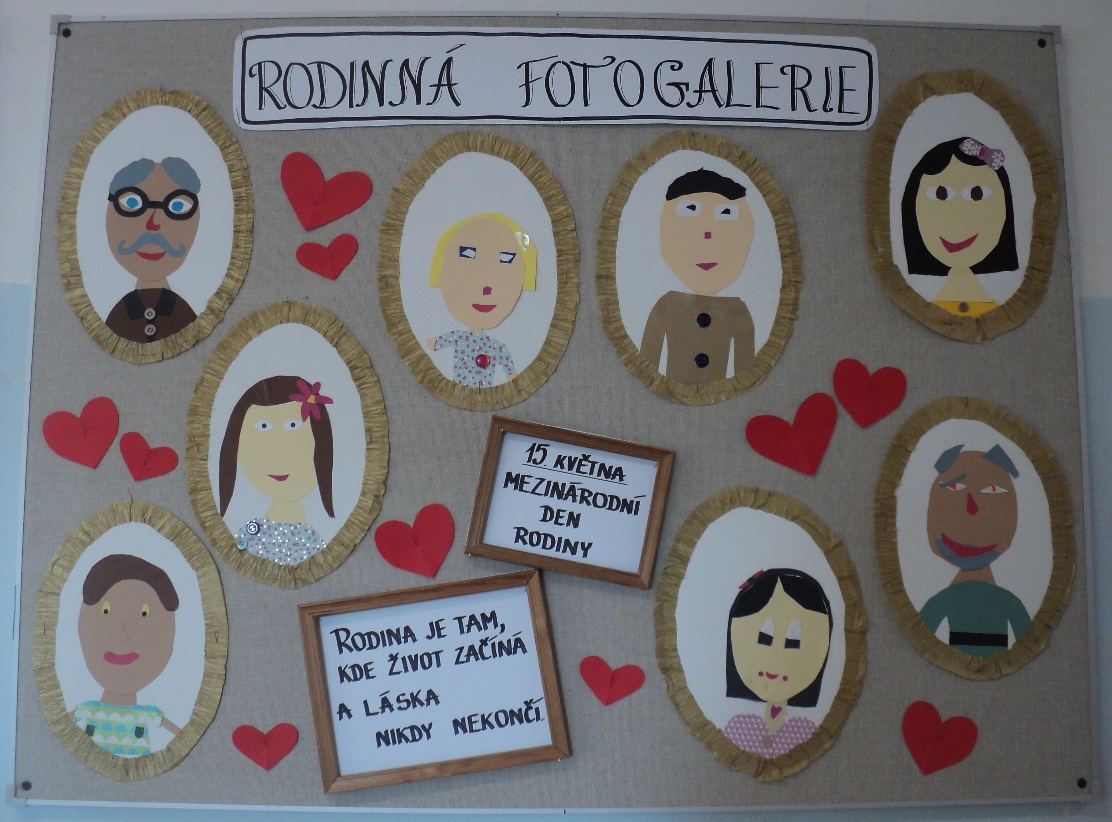 Děkuji za Vaši pilnou práci. Vydržte! Už se brzy uvidíme. Další učivo vložím ve středu 13. května večer.